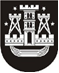 KLAIPĖDOS MIESTO SAVIVALDYBĖS TARYBASPRENDIMASDĖL KLAIPĖDOS MIESTO SAVIVALDYBĖS TARYBOS ETIKOS KOMISIJOS SUDARYMO2019 m. gegužės 30 d. Nr. T2-129KlaipėdaVadovaudamasi Lietuvos Respublikos vietos savivaldos įstatymo 16 straipsnio 2 dalies 6 punktu, Lietuvos Respublikos valstybės politikų elgesio kodekso 6 straipsnio 1 dalies 2 punktu, Klaipėdos miesto savivaldybės tarybos Etikos komisijos veiklos nuostatų, patvirtintų Klaipėdos miesto savivaldybės tarybos 2016 m. kovo 31 d. sprendimu Nr. T2-91 „Dėl Klaipėdos miesto savivaldybės tarybos Etikos komisijos veiklos nuostatų patvirtinimo“, 17 punktu, atsižvelgdama į Klaipėdos miesto savivaldybės mero 2019 m. gegužės 23 d. potvarkį Nr. M-35 „Dėl seniūnaičių kandidatūrų į Klaipėdos miesto savivaldybės tarybos etikos komisiją teikimo“ ir Klaipėdos miesto išplėstinės seniūnaičių sueigos 2019 m. gegužės 20 d. protokolus, Klaipėdos miesto savivaldybės taryba nusprendžia:1. Sudaryti savo įgaliojimų laikui šios sudėties 13 narių Klaipėdos miesto savivaldybės tarybos Etikos komisiją:1.1. Arūnas Andziulis, Klaipėdos miesto savivaldybės tarybos narys;1.2. Kazys Bagdonas, Klaipėdos miesto savivaldybės tarybos narys;1.3. Rimantas Didžiokas, Klaipėdos miesto savivaldybės tarybos narys;1.4. Ligita Girskienė, Klaipėdos miesto savivaldybės tarybos narė;1.5. Edmundas Kvederis, Klaipėdos miesto savivaldybės tarybos narys;1.6. Artūras Razbadauskas, Klaipėdos miesto savivaldybės tarybos narys;1.7. Judita Simonavičiūtė, Klaipėdos miesto savivaldybės tarybos narė;1.8. Alvidas Šimkus, Klaipėdos miesto savivaldybės tarybos narys;1.9. Rita Borta, Klaipėdos miesto Alksnynės seniūnaitė;1.10. Irena Gailiūtė, Klaipėdos miesto Brožynų g. seniūnaitė; 1.11. Vytautas Lupeika, Klaipėdos miesto Versmės seniūnaitis;1.12. Mindaugas Prialgauskas, Klaipėdos miesto Švyturio seniūnaitis; 1.13. Rasa Senkienė, Klaipėdos miesto Strėvos g. seniūnaitė.2. Skelbti šį sprendimą Klaipėdos miesto savivaldybės interneto svetainėje.Savivaldybės merasVytautas Grubliauskas